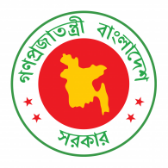 42nd Session of the UPR Working GroupStatement by the Government of Bangladesh on the Review of ROK(26 January 2023, 2.30 pm - 6.00 pm)Mr. President,Bangladesh welcomes the delegation of the Republic of Korea (ROK) in its 4th cycle of UPR. Bangladesh welcomes the enactment of the Prevention of Human Trafficking and the Protection of Victims Act in 2023 by ROK. Its efforts to address social inequality through the expansion of social safety net and housing as well as the promotion of equal pay for equal work are commendable. We appreciate the various legislative reforms aiming at reducing all sorts of violence, including digital abuse, against women and children undertaken by ROK. In a constructive spirit, Bangladesh recommends the following:Strengthening means to ensure free public education for all and eradicate any forms of discrimination in enrollment to schools;Ratifying the International Convention on the Protection of the Rights of All Migrant Workers and Members of Their Families.Increasing the level of ODA (Official Development Assistance) to fulfill its international commitment of 0.7 per cent of GNI.We wish ROK a very successful review. I thank you.-------------------------------------------------*---------------------------------------------------------